Инновационная модель обучения «Перевёрнутый класс»Технологическая карта урокаСерверы для выполнения домашнего заданияhttps://videouroki.net/blog/videourok-po-angliyskomu-yazyku-australia.html   https://my.mail.ru/mail/aniris_07/video/463/1035.html?related_deep=1  https://en.wikipedia.org/wiki/Australia https://en.wikipedia.org/wiki/Lists_of_AustraliansПриложенияПриложение 1Look at the blackboard. The theme of our lesson is "Australia" You know that Australia is the largest island in the world and the smallest continent. Nearly 20 millions people live in Australia. The capital of the country is Canberra, this city became a capital in 1927. Sydney is the oldest and largest city in Australia. It was founded in 1788. Sydney is a big industrial centre. Today we'll speak about Australia, its  nature.  We'll learn many interesting facts about it.Приложение 2Задания в группах 1 группа Answer the questions: 1. What is the capital of Australia? 2. What is the floristic emblem of Australia? 3. Who were the first settlement of Australia? 4. How many states has Australia? 5. What animals are on the emblem of Australia?6. What are the national colours of Australia? 7.What is the oldest city in Australia? 8. Who discovered Australia?       2 группа              Complete the sentencesAustralia is the largest… in the world. The capital of the country is …. Sydney is the… and … city in Australia. The official language is….Australia is washed by the… ocean in the west and the … ocean in the east. The country consists of …states and …  territories. Australian climate is… and … Circle the letter of the best answer.The capital of Canada isSydneyMelbourneBrisbaneCanberraOttawaFormally the head of Australia is…PresidentPrime MinisterQueen of Great BritainVice-PresidentPrincessAustralia’s western coast is washed by the … ocean.PacificIndianCaribbeanAtlanticArcticAustralia is famous for its … .RiversLakesForestsDucksSheep The largest river in Australia is … .The Murray RiverThe Mackenzie RiverThe Darling RiverThe Nile RiverThe Columbia River The population of Australia is over … million people.3025208055Australia consists of … states and … territories.6 and 210 and 37 and 22 and 610 and 8What is the emblem of Australia?KangarooKoalaThe maple leafThe leekThe birchПриложение 3 The capital of Australia is Sydney .                        True|/false Nearly 20 millions people live in Australia.           True|/falseCanberra is the oldest  and largest city.                   True|/falseThe climate is dry and warm.                                   True/|falseSydney was founded in 1927.                              True|falseAustralia is situated in the Southern Hemisphere   True|/falseThe hottest month in Australia is January.             True/falseПриложение 4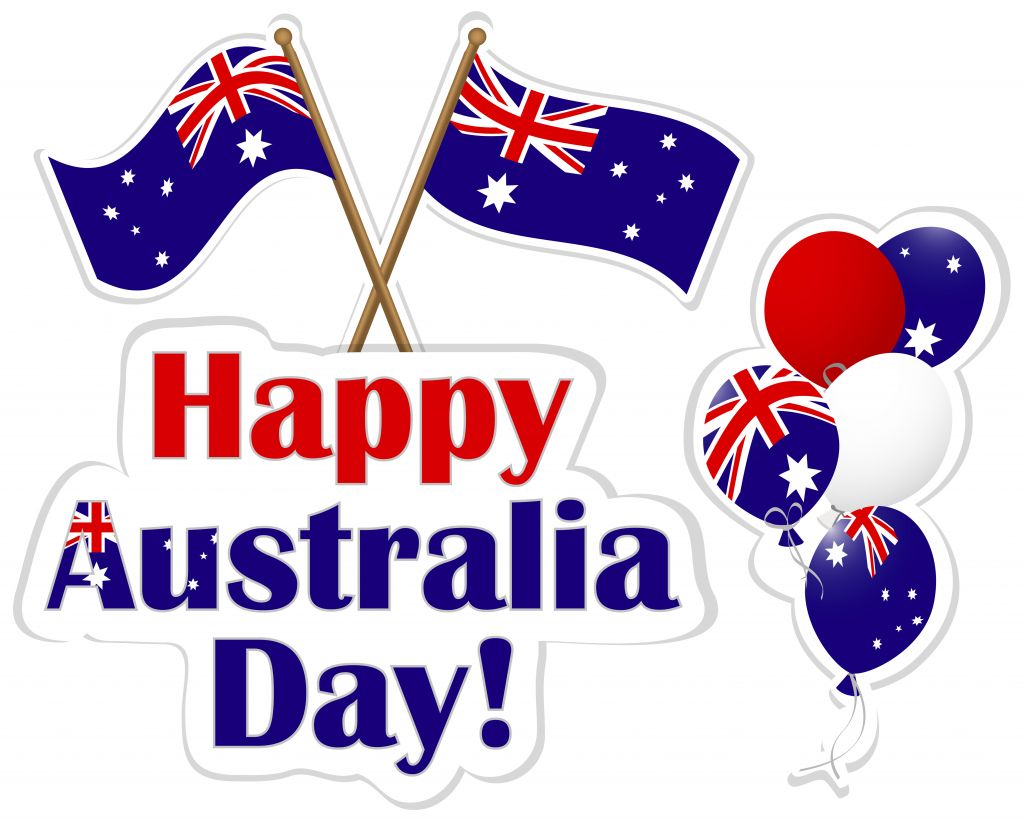 ____________________________________________________________________________________________________________________________________________________________________________________________________________________________________________________________________________________________________________________________________________________________________________________________________________________________________________________________________________________________________________________________________________________________________________________________________________________________________________________________________________________________________________________________________________________________________________________________________________________________________________________________________________________________________________________________Приложение 5    Выступление подготовленного ученика Let's listen to report of pupil 1. (More information about Australia).Australia is the only country in the world that is also a continent. It is the sixth large country and the smallest continent.The capital of the country is Canberra. The official language is English.Australia is the driest continent on the Earth. The unique climate and the isolation of Australia from other continents explain the existence of unusual plants and animals.The commonest tree of Australia is the eucalyptus. In the drier areas there is the Australian acacia or mimosa. In those areas one can also find strange bottle trees. They preserve water in their trunks.Australian animals are also very unusual. Among them there are kangaroos, duck-bills, koala bears, and others.Australian population is about 23 million people. The natives of the country are called Aborigines. Now they comprise a very small part of the country’s population due to the former extrusion ofthe indigenous peoplein the past.There are 5 big cities in Australia: Sydney, Melbourne, Adelaide, Perth and Brisbane. Canberra was specially planned as a capital. All the government buildings are situated there.Sydney is the oldest and largest city in Australia. It is a big industrial centre. About 5 million people live in the city.Australia has a lot to offer to tourists.The Great Barrier Reef is the world's largest coral reef system composed of over 2,900 individual reefs and 900 islands.The most famous building in the country is the Sydney Opera House. Its roof looks like sails. It is a masterpiece of architecture. More than 5,000 people can visit concerts, operas, theatre performances and other events.Kakadu National Park is in Australia’s Northern Territory and covers about 20,000 square kilometres. It is a wetland with over 200 kinds of birds and 1,700 plant species. It is also the home of Australian crocodiles. Приложение 6 Quotation about Australia. Express your attitude.I was lucky to visit many beautiful places around the world. The most amazing and unforgettable impressions were my trips to Africa and Australia. (Karolina Kurkova)I definitely love Australia. I have been to Sydney and Melbourne a couple of times, and I love those places. (Taylor Lotner)It's easy for me to live in Australia. The best things in Sydney are free: the sun is free, and the harbor is free, and the beach is free.  (Russell Crowe)ФИОМатвеева Надежда ВикторовнаНазвание образовательного учрежденияМБОУ Ставровская СОШ Собинского районаПредметАнглийский языкУМКУМК Rainbow English  О.В. Афанасьева, И.В. Михеева, К.М. БарановаКласс7Тема“Australia”Цельформирование образовательных компетенций (информационных, коммуникативных, рефлексивных) у  учащихся 7 класса в предметной области «Английский язык» по разделу «Some Facts about the English-speaking World»ЗадачиПредметныеСовершенствовать навыки аудирования, развивать навыки монологической речи, овладеть новыми словами в сочетании с раннее усвоенными, развивать беглость и гибкость речи, учить варьировать способы выражения мысли, развивать умения извлекать информацию из предложенного материала,  развивать лексические навыки говорения, развивать умение применения полученных знаний в конкретной ситуации.ЛичностныеПрививать интерес к культуре, традициям англоязычных стран, уважение к собственной культуре, развивать страноведческую компетенцию, интерес, любознательность устанавливать связь, в том числе логическую, обобщать изложенные факты.Метапредметные:Совместно определить цель урока и сформулировать задачиПрименять изученные модели в новой ситуации. Познакомить с новыми образовательными ресурсами.Планируемые результатыЛичностные УУД: формировать положительное отношение к процессу познания, развивать навыки сотрудничества в разных ситуациях; формировать ответственное отношение к учению, готовность к саморазвитию и самообразованию; формировать устойчивую учебно-познавательную мотивацию.Регулятивные УУД: планировать свои действия в соответствии с поставленной задачей, формировать устойчивый интерес к английскому языку; осуществлять сотрудничество в группах  при выполнении учебных задач;  оценивать результаты своей работы на уроке.Познавательные УУД: успешно осуществлять активизацию изученных лексических единиц, основываясь на учебную ситуацию и личный опыт; выстраивать логическую цепочку рассуждений для дальнейшего выполнения соответствующих действий.Коммуникативные УУД: смотреть слушать видеофрагмент, для восприятия и воспроизведения необходимой информации, адекватного участия в работе групп по заданной ситуации.Формы урокафронтальная, групповая, индивидуальнаяИспользуемые технологииТехнология проблемного обученияТехнология развития критического мышленияТехнология организации самостоятельной деятельности учащихсяТехнология организации проектной деятельностиИнформационно-коммуникативные технологииТехнология использования в обучении игровых методовЗдоровьесберегающие технологииМетодыметод проблемного изложения знаний и частично-поисковый метод, работа в группах.Межпредметные сзязиСтрановедение, история, география Тип урокаУрок формирования и применения знаний и умений Технические средства:компьютер, интерактивная доска, карта Австралии, картинки австралийских животных,  плакаты с высказываниями, раздаточный материал для учащихся.Предполагаемый результатРазвёрнутое сообщение об Австралии  на основе просмотренного фильма и использования новой лексики в сочетании с ранее изученнойДидактическая структура урокаЗадания для учащихся, выполнение которых приведёт к планируемым результатамДеятельность учителяДеятельность учениковПланируемые результатыПланируемые результатыДидактическая структура урокаЗадания для учащихся, выполнение которых приведёт к планируемым результатамДеятельность учителяДеятельность учениковПредметные УУДМетапредметные УУД1. Оргмомент (подготовкаучащихся к работе, мотивация на успех учебной деятельности, создание благоприятной атмосферы на уроке)Цель: ввести в языковую средуСлайды на интерактивной доске.Реплики учителяНастраивает на общение на английском языке и проверяет готовность учащихся к урокуВключаются в общение. Реагируют на реплику учителя согласно коммуникативной задачеСлушают и реагируют на реплику учителя согласно учебной ситуацииРегулятивныеИспользование речи для организации своей деятельностиЛичностныеВозникновение желания у школьников обменяться мнением по просмотренному фильмуСамоопределение к учебной деятельности2.Целеполагание и мотивация,определение (совместно с учащимися) что, для чего, и каким образом они будут делать на урокеЦель: подвести к цели урокаРабота вперевёрнутом классе. Знакомство с содержанием фильма состоялось дома.Учащиеся после просмотра фильма выписали незнакомые слова, чтобы снять языковые трудности при просмотре фильмаИспользует приём «мозгового штурма»подводит к цели Look at the blackboard. What can you see there? (На доске карта Австралии, животные, проживающие на этом континенте)Guess what it is What are we going to speak about?You are absolutely right. The theme of our lesson is Australia. (Приложение1)Let’s build a Tree of Expectations. Take your cards and write down what you would like to know today? (цели урока)Отвечают на наводящие вопросы учителя, делают выводы о целях урока I can see…We are going to speak about Australia.На доске изображение дерева. Учащиеся на листочках пишут свои ожидания(To learn new words, to get some new information, to read about Australia, to ask and answer the questions)Формирование умения ставить учебную цель ПознавательныеСамостоятельное формирование познавательной цели урока,формирование проблемыРегулятивныеуметь планировать свою учебную деятельность в соответствии с целевой установкойЛичностныемотивация учебной деятельностикоммуникативныевзаимодействие с учителем одноклассниками3.Актуализация знаний учащихсяЦель: проверить уровень усвоенияизученного материала и выделить затрудненияРабота в группах (Создание групп самостоятельно или   с помощью учителя) и получение карточек по просмотренному фильмуПроверяет уровень усвоения изученного материалаСамостоятельная работа в  группах: 1 группа отвечает на вопросы 2 группа заканчивает предложения2. Circle the letter of the best answer.(Выбрать правильный ответ)(Приложение 2)3.Let’s play the game “Champion” Name the words on the topic«Australia»Who’s finished the list? .......is the champion оf the group.4. Составление синквейнов в группах по теме «Australia» (по одному слову каждый учащийся, и одна общая фраза)Защита работ в мини-группахФормировать умения и навыки извлечения конкретной информации по просмотренному фильмуПознавательныеОсуществлять актуализацию полученных знаний КоммуникативныеФормирование умения слушать собеседника и отвечать на вопросыРегулятивныеВыбирать способ действия в связи с поставленной задачей, используя речь для регуляции своих действийЛичностныеФормировать самооценку на основе успешности учебной деятельности, мотивацию учебно-познавательной деятельности4.Изучение новых способов деятельностиЦель: формирование коммуникативных компетентностей   Видеофрагмент https://my.mail.ru/mail/aniris_07/video/463/1035.html?related_deep=1  Организует работу с видеофрагментом с последующим выполнением заданий на интерактивной доскеУчащиеся просматривают новый сюжетВыполняют практическую работучитают утверждения, написанные на интерактивной доске и отмечают «верно» или «неверно»Затем проверяют насколько правильно они выполнили задание(Приложение 3)Знакомство с новыми серверамиДальнейшее формирование умений извлечения информации по просмотренному фильму ПознавательныеУспешно осуществлять актуализацию новых лексических единиц, основываясь на учебную ситуацию и личный опыт,выстраивать логическую цепочку рассуждений для дальнейшего выполнения соответствующих действийКоммуникативныеСмотреть видеофрагмент для воспроизведения необходимой информации и адекватного участия в беседе согласно учебной ситуацииРегулятивныеПланировать своё действие в связи с поставленной задачейЛичностныеФормировать положительное отношение к процессу познания, развивать навыки сотрудничества5. Применение  полученных знаний  на практикеДеловая играRole-play.You know there are exchange programs between Russian and Australian schools. One of them is FLEX. Every year in September our students participate in the contest to win a chance to visit Australia and study one year there. Many years ago the British ships  led by Arthur Phillip sailed to the coast of Australia and claimed the rights to this land and organized a British colony. The national holiday, Australia Day, is now celebrated on or near January 26th in memory of landing of the British in 1788Практическая работаСоставляют письмо –поздравление с праздником «Australia Day» Приложение 4Формирование письменных коммуникативных уменийПознавательныеУспешно осуществлять актуализацию новых лексических единиц, основываясь на учебную ситуацию и личный опытКоммуникативныеФормирование коммуникативных умений при написании письма, умениеосознанно строить высказывания.РегулятивныеПланировать своё действие в связи с поставленной задачейЛичностныеВоспитание  самостоятельности, умения сотрудничать, нести индивидуальную ответственность за выполнение задания;Развитие способности принимать собственное решение6.Динамическая паузаСмена учебной деятельностиСделать двигательный перерывПод музыку выполняют произвольные  упражнения согласно ЗОЖЛичностные:формирование положительной мотивации к обучению и целенаправленной познавательной деятельности7. Выступление подготовленного ученикаПрезентация«Australia»Настраивает учащихся на просмотр презентации(Приложение-5)Слушают выступление подготовленного ученикаСмотрят презентацию и заполняют карточки.
Переходят к листу самопроверки по образцу, отмечают у себя на листе ошибки и исправляют их, подсчитывают правильные ответы.Развитие коммуникативных умений по темеПознавательные: умениеосознанно строить высказывания.Коммуникативные: оценкадействий докладчика и оппонента.Регулятивныеконтроль в форме составленных вопросовличностныеумение работать в группе,сотрудничать8.Контроль и оценка полученных навыковЦель: проверка, коррекция полученных знанийНа интерактивной доске выражения об Австралии.Quotation about Australia. Express your attitude to them.I was lucky to visit many beautiful places around the world. The most amazing and unforgettable impressions were my trips to Africa and Australia. (Karolina Kurkova)I definitely love Australia. I have been to Sydney and Melbourne a couple of times, and I love those places. (Taylor Lotner)It's easy for me to live in Australia. The best things in Sydney are free: the sun is free, and the harbor is free, and the beach is free. (Russell Crowe)Развёрнутое мнение к теме фильма  согласиться или высказать свою точку зрения, опираясь на личный опыт.(создание публичного ответа, опираясь нафильм (Приложение 6)Каждая группа выбирает по 1 высказыванию читают выражения высказывают своё мнение по поводу прочитанногоСлайды  фильмаРегулятивные Контроль, коррекция, выделение и осознание того, что уже усвоено и что еще подлежит усвоению, осознание качества и уровня усвоения, внесение необходимых дополнений и корректив в план и способ действия анализа текста.Личностныевоспитания уважительногоотношения к стране изучаемого языка, людям многое сделавшим для своей страны,трудолюбие.9.РефлексияЦель: мобилизация учащихся на рефлексию своего поведения, мотивация способов деятельностиВопросы:- Что нового для себя открыли сегодня?- Над чем было трудно работать?- Что удалось?- Пожелания всем присутствующим по теме видирфильма-Оценка работыАкцентирует внимание на конечных результатах деятельности учеников.Оценка работы в группе.Отвечают на вопросы учителя.Делают выводыПознавательныеОценить результат своей деятельностиКоммуникативныеФормировать собственное мнение и позицию РегулятивныеВыделять и формировать пошаговый контроль по результатуЛичностныеФормировать адекватную мотивациюУчебной деятельности10.Итоговый этап Домашнее задание Творческая  работа на выборБазовый уровень сообщение «Australia»Повышенный уровень презентация The National HolidarsВысокий уровень Проект "The Wonder of Australia"Объясняет, что нужно сделать домав процессе выполнения домашнего заданияОсмысленно записывают домашнее заданиеИнформация о домашнем задании,работа со словарёмПознавательныеОсуществлять анализ информацииКоммуникативныеставить вопросы обращаться за помощью формировать свои затрудненияРегулятивныеиспользовать речь для регуляции своих действий